Mise en contexte :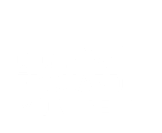 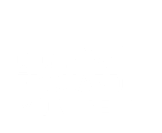 Étapes pour se connecter en tant que conférencier externe à un événement en direct Teams sous l’appellation anglaise « Teams Live Event ».Accès rapide aux différentes parties :Vérifier l’adresse courrielAccéder à l’événement en directInstallation de l’application et connexionTélécharger l’application Teams à partir du lien de Microsoft.https://www.microsoft.com/fr-ca/microsoft-365/microsoft-teams/download-appOuvrir l’application Teams et entrer l’adresse courriel transmise par le Cégep. Cliquer sur ConnexionEntrer le Mot de passe transmis par le Cégep à l’endroit désigné et cliquer sur Connexion.Vérifier l’adresse courrielCliquer sur Suivant.Cliquer sur Vérifier en bleu à droite de l’adresse courriel d’authentification.Cliquer sur m’envoyer un courrier électronique.Entrer le code de vérification que le technicien du département informatique du Cégep vous donnera. Cliquer sur vérifier.Cliquer sur terminer.Cocher la case Ne plus afficher ce message et cliquer sur Non.Accéder à l’événement en directDe retour dans l’application Teams, cliquer sur le calendrier  à gauche de l’écran.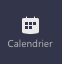 Double-cliquer sur l’événement pour le rejoindre.Sur la page de l’événement ci-dessus, cliquer sur Se joindre.Vérifier que la caméra est bien allumée et cliquer sur Se joindre maintenant.Fin de la procédure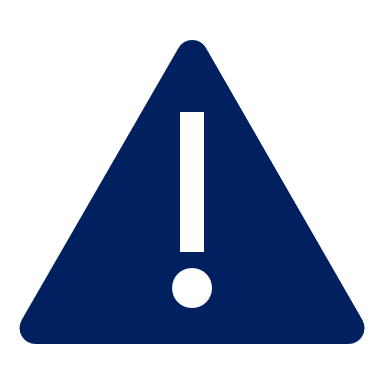 La fonctionnalité présentateur n’est pas disponible sur la version web de Teams et avec le système d’opération Linux.Lors de la première connexion, contacter le responsable de la conférence pour prendre rendez-vous avec un technicien du département informatique (DISTI), afin d’avoir le code de vérification nécessaire à l’étape 8.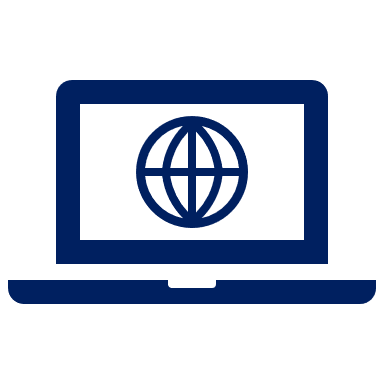 La fenêtre de connexion apparaît : 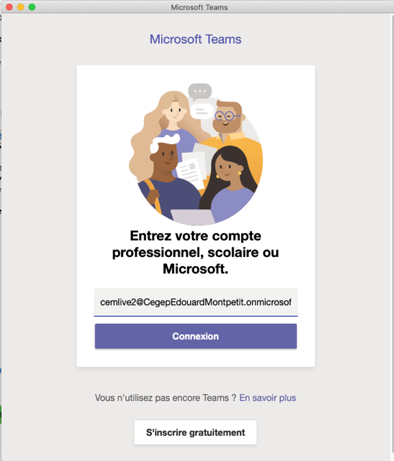 La fenêtre de connexion avec le logo du Cégep apparaît :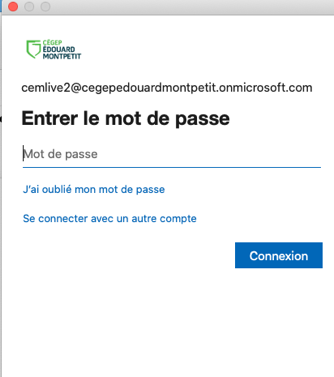 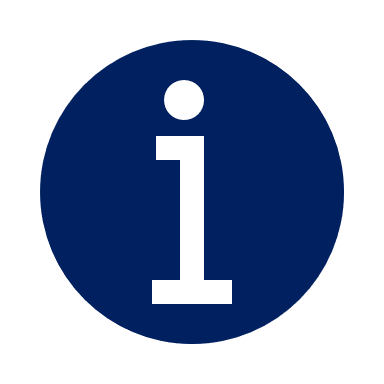 Les étapes suivantes seront à faire seulement à la première connexion avec l’ordinateur utilisé et en collaboration avec un technicien du département informatique.La fenêtre demandant plus d’informations apparaît :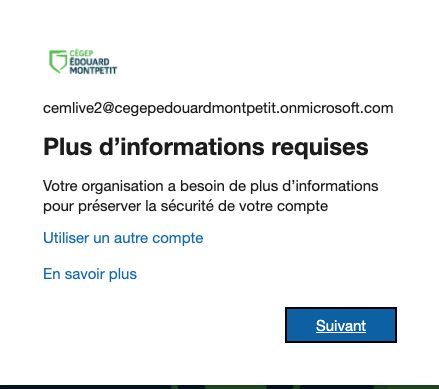 La fenêtre suivante apparaît :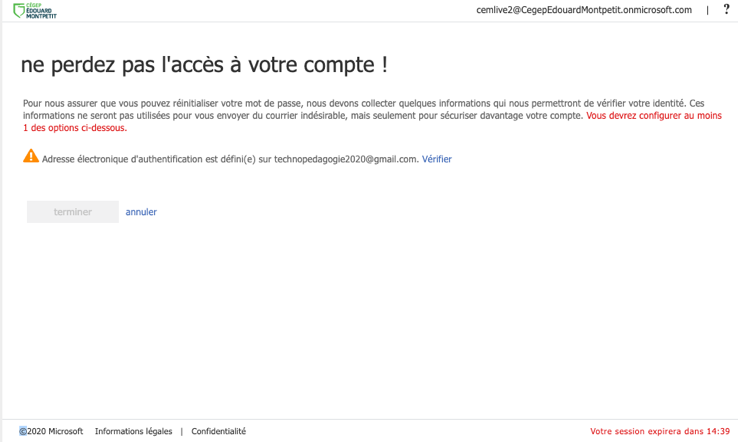 La fenêtre pour envoyer le courriel d’authentification apparaît :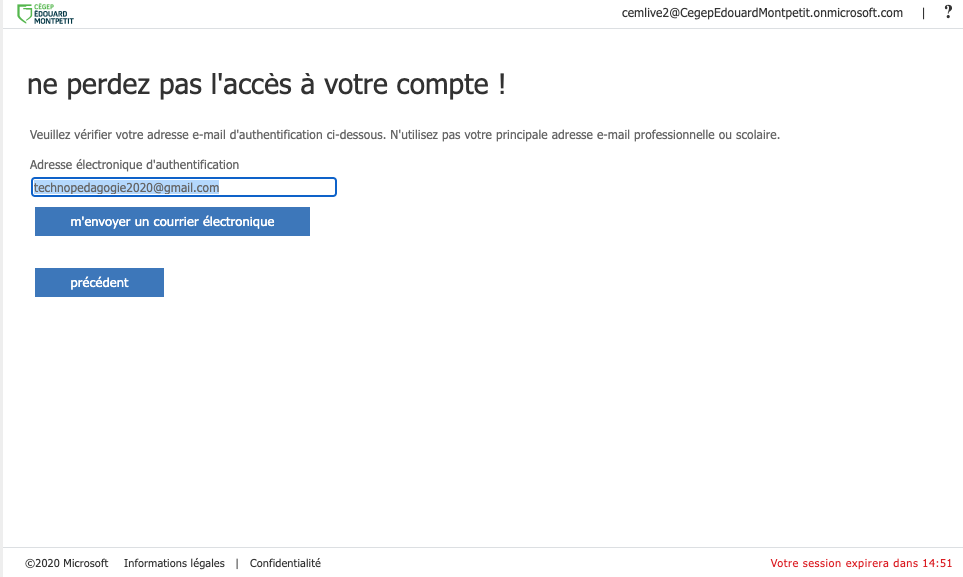 L’endroit pour inscrire le code de vérification apparaît :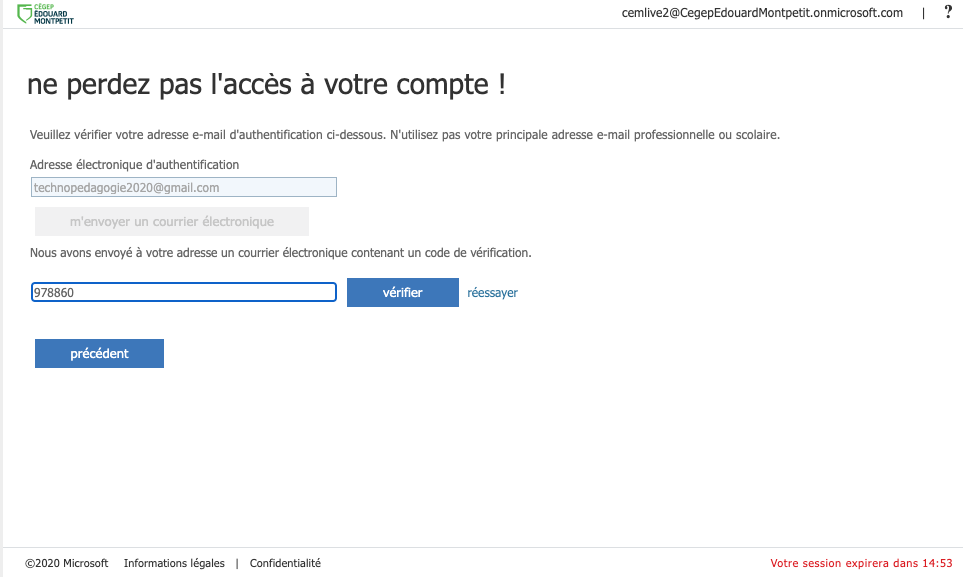 La fenêtre de validation approuvée apparaît :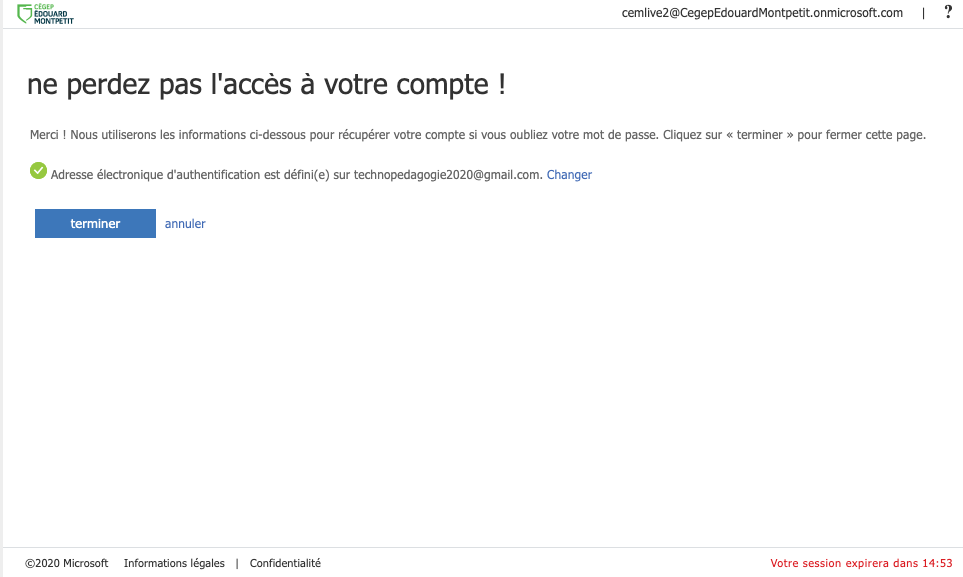 La fenêtre Rester connecté ? apparaît :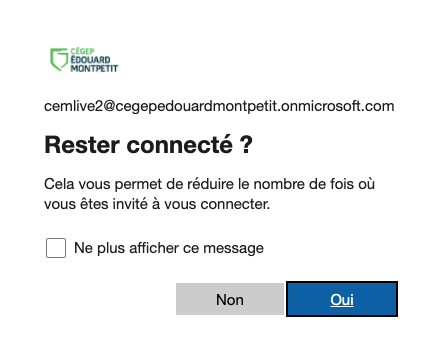 La fenêtre de l’événement apparaît : 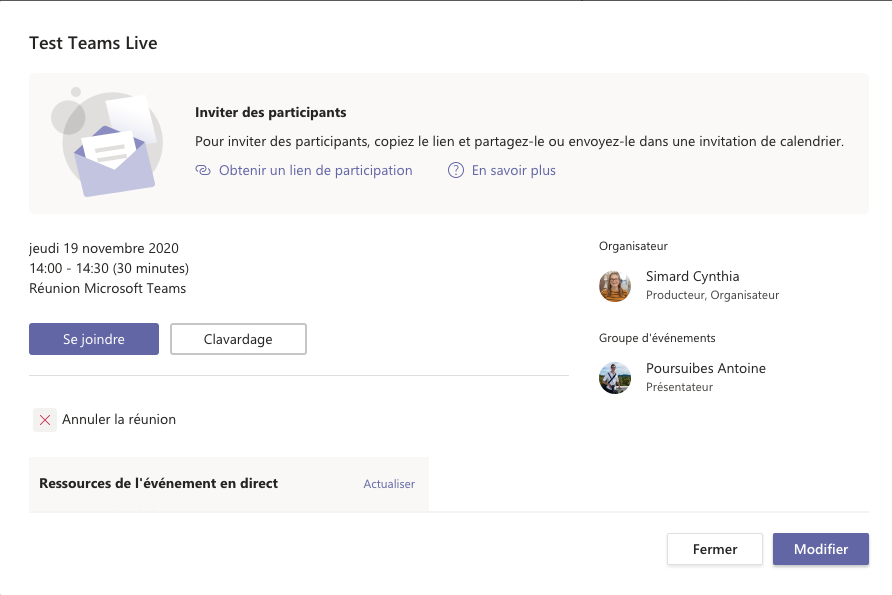 La fenêtre d’entrée à l’événement apparaît : 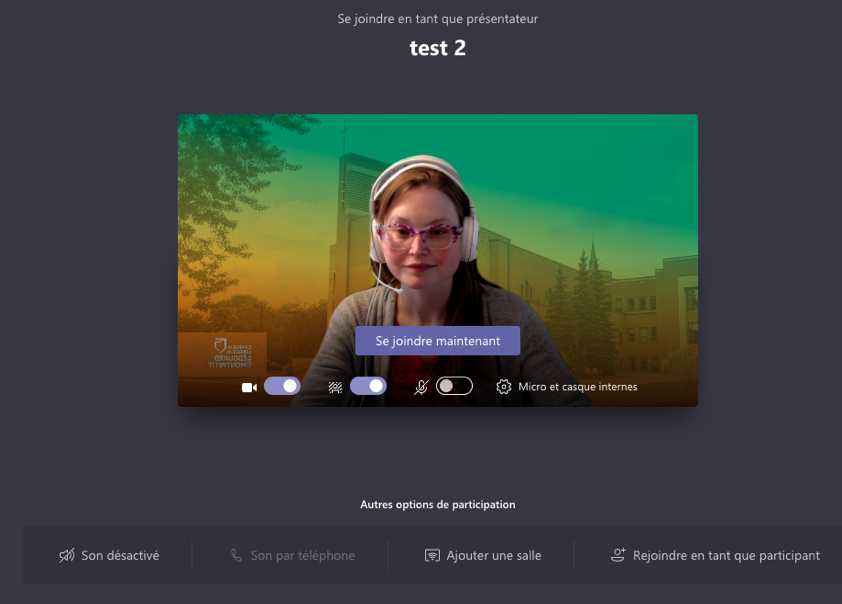 